UNIDAD DE ACCESO A LA INFORMACION PÚBLICA (UAIP)MARN/OIRActa de Inexistencia de modificación de  “’Presupuesto MARN 2016”En la ciudad de San Salvador, a los dos días del mes de diciembre del año dos mil dieciséis, se informa a la ciudadanía en general que para el período 2016, el Presupuesto asignado a esta Cartera de Estado no presenta reprogramación o modificación alguna.No habiendo otro asunto que declarar, se cierra la presente acta, para lo cual firmó en fe de constancia de la inexistencia de la información antes detallada.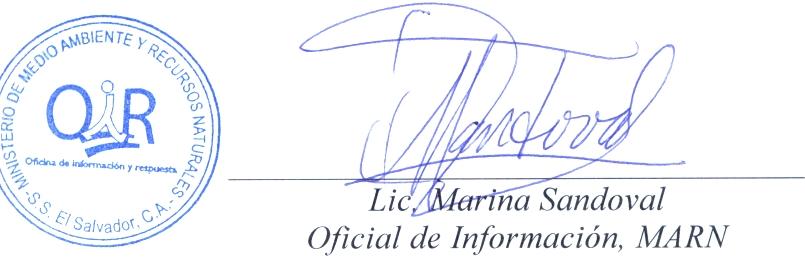 